Carte du Bois-de-Liesse secteur péninsule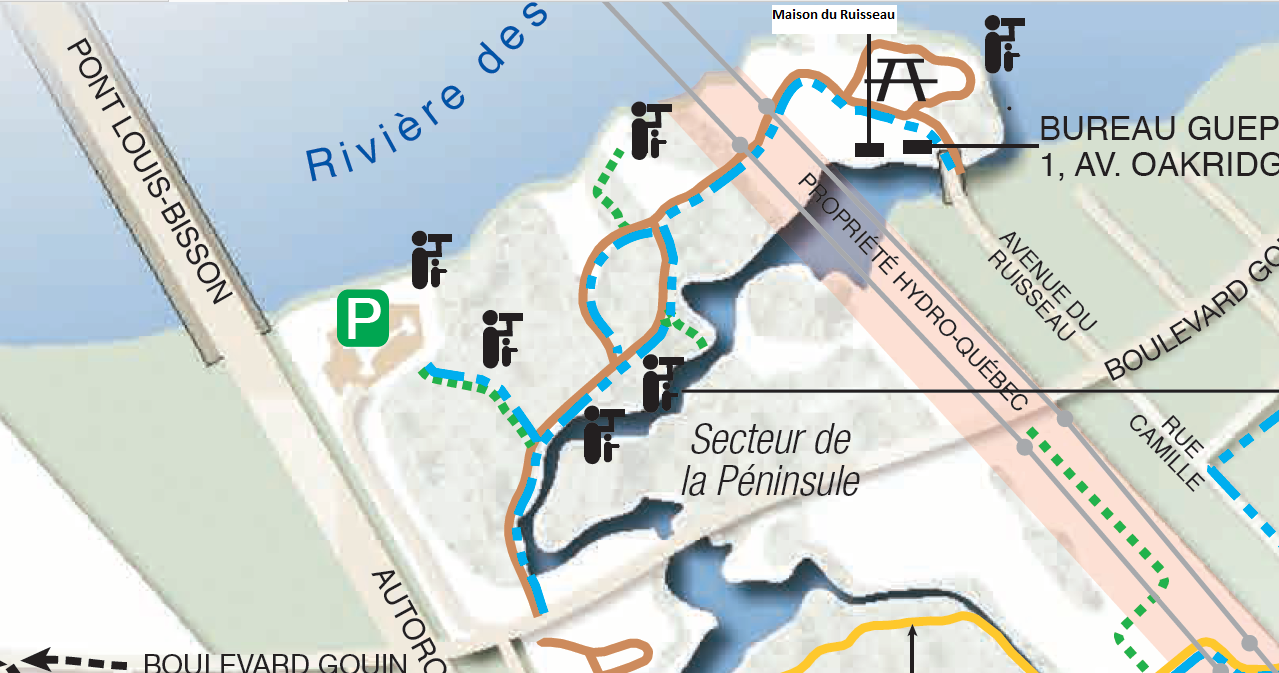 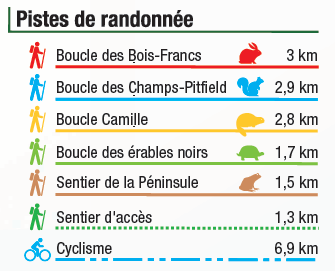 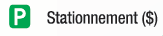 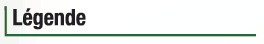 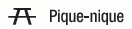 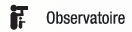 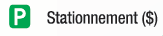 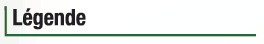 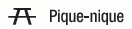 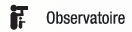 